　　　　年　　月　　日作成　　ハラスメントをしない、させない、許さない、見過ごさない！！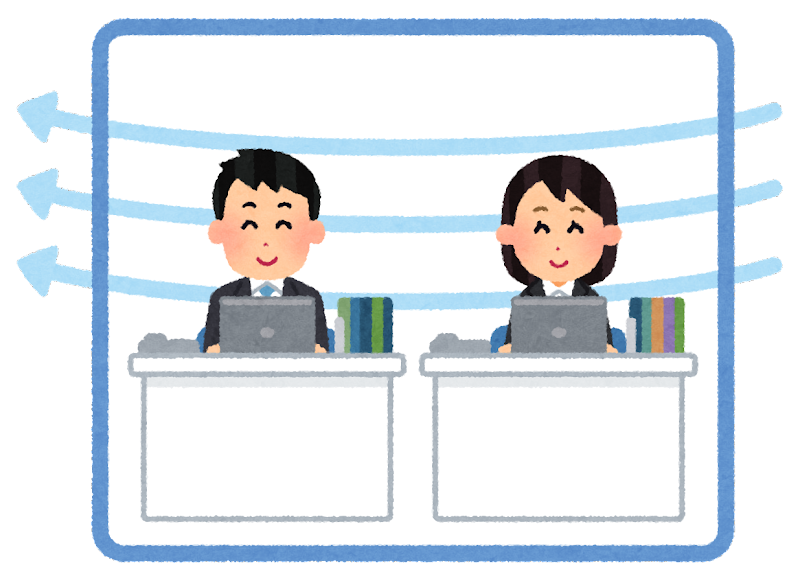 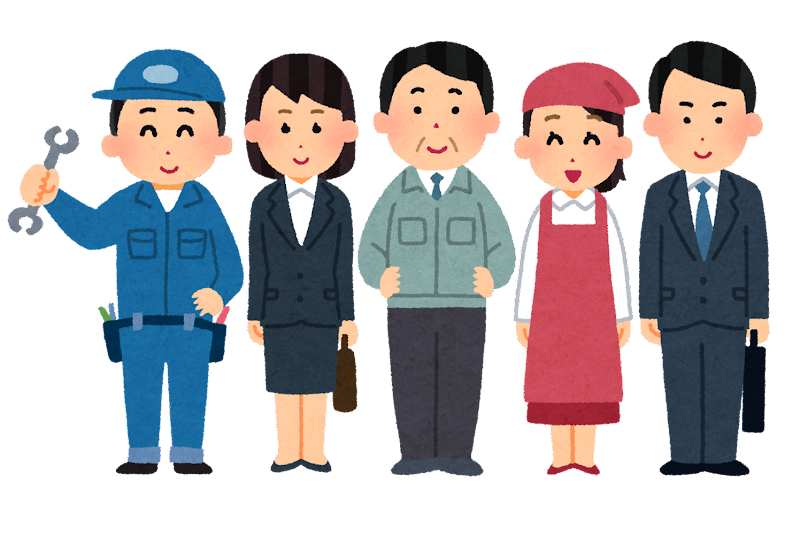 例えばこのようなこと留　意　事　項パワーハラスメント①足蹴りをされた。②長時間、厳しい叱責を繰り返しされた。③集団で無視、職場で孤立した。④私的な雑用の処理を強制的にさせられた。⑤嫌がらせのため仕事を与え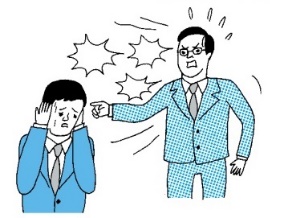 　られなかった。⑥職場外で継続的に監視したり私物の写真撮影をしたりされた。○パワハラは、優越的な関係を背景とした言動であって、業務上必要かつ相当な範囲を超えたものにより、従業員の就業環境が害されるものをいいます。○プライバシー保護の観点から、労働者の性的指向・性自認や病歴、不妊治療等の機微な個人情報について、当該労働者の了解を得ずに他の労働者の暴露することのないように留意してください。セクシュアルハラスメント①性的な冗談やからかい、質問をされた。②卑猥な図画の閲覧、配付、掲示をした。③性的なうわさを意図的に流された。④身体を不必要に触られた。⑤食事やデートにしつこく誘われた。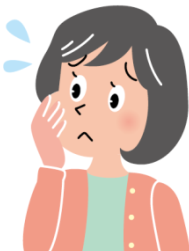 ⑥交際や性的な関係を強要された。⑦性的な言動を拒否したら辞めさせると言われた。○セクハラは、異性に対する行為だけでなく、同性に対する行為も対象となります。○被害者の性的指向又は性自認にかかわらず、性的な言動であればセクハラに該当します。○性別役割分担意識に基づく言動は、セクハラの発生の原因や背景となることがあります。マタニティーハラスメント①上司に妊娠を報告したり、産休を取得したいと上司に相談したら「人を雇うので辞めてもらうしかない。」と言われた。②妊婦検診のために休暇を取得したいと上司に相談したら「病院は休みの日に行くものだ。」と言われた。③上司から「妊婦はいつ休むかわからないから、仕事は任せられない」と何度も言われた。④育児短時間勤務をしていたら同僚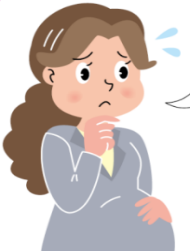 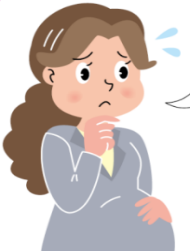 　から「まわりは迷惑している。」　と何度も言われた。⑤育休の取得について上司に　相談したら「男のくせにあり　えない。」と言われた。○妊娠・出産、育児休業、介護休業等に関する否定的な言動は、マタハラの原因や背景になることがあります。○当社には、妊娠・出産、育児や介護のための各種制度があります。どのような制度や措置が利用できるのかを就業規則等により確認しましょう。○制度や措置を円滑に利用するため、早めに上司や総務担当者に相談してください。また気持ちよく制度を利用するためにも、利用者は日頃から業務に関わる従業員とのコミュニケーションを図ることが大切です。○所属長は従業員が安心して制度を利用し、仕事との両立ができるようにするため、例:総務部長　　　　　　　　　　　　　と協議し業務配分の見直し等を行ってください。